Bollstorlek!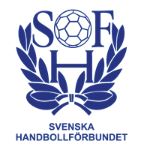 2:3 Bollstorlekar2:4 Klister & VaxKlister/vax får användas för U15 och äldre. Klister/vax får endast appliceras på fingrarna.PUBLICERAD: 21 AUG 2020 12:28SKRIBENT: Adam Engström
E-POST: adam.engstrom@handboll.rf.seKlassStrl.MåttViktPojkar 17 – Herr358–60 cm425–475 gFlickor 17 – Dam254–56 cm325–375 gPojkar 15–16254–56 cm325–375 gFlickor 15–16150–52 cm290–330 gPojkar 13–14150–52 cm290–330 gFlickor 10–14046–50 cm250–300 gPojkar 10–12046–50 cm250–300 gFlickor/pojkar 9mini47–49 cm150–200 gFlickor/pojkar 8mini44–47 cm150–200 g